Western Australia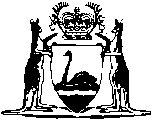 Agriculture and Related Resources Protection Act 1976Agriculture and Related Resources Protection (Authorities and Committees) Regulations 1980		These regulations were repealed by the Agriculture and Related Resources Protection (Repeals and Amendments) Regulations 2010 r. 3(a) as at 18 Dec 2010 (see r. 2(b) and Gazette 17 Dec 2010 p. 6349).Western AustraliaAgriculture and Related Resources Protection (Authorities and Committees) Regulations 1980Contents1.	Citation	12.	Interpretation	13.	Requests for nominations	14.	Nominations	2Notes	Compilation table	4Defined termsWestern AustraliaAgriculture and Related Resources Protection Act 1976Agriculture and Related Resources Protection (Authorities and Committees) Regulations 19801.	Citation 		These regulations may be cited as the Agriculture and Related Resources Protection (Authorities and Committees) Regulations 1980 1.2.	Interpretation 		In these regulations, unless the context otherwise requires — 	subregulation means subregulation of the regulation wherein the word is used;	the Act means the Agriculture and Related Resources Protection Act 1976 as amended.3.	Requests for nominations 	(1)	Where — 	(a)	under section 15 of the Act, the Protection Board requests a committee, council, or producer association to nominate members of that body who are willing to act in the office of member, or deputy of a member, of an authority; or	(b)	under section 29 of the Act, the Protection Board requests a council or producer association to nominate members of that body who are willing to act in the office of member of a committee,		the request shall be in writing, and shall be served on the body to whom it is directed at its principal office in the State.	(2)	A request referred to in subregulation (1) shall specify — 	(a)	the authority or committee of which nominees are to be willing to act as a member, or the authority of which nominees are to be willing to act as a deputy of a member, as the case may be;	(b)	the number of offices of member of that authority or committee in respect of which nominations are to be submitted;	(c)	where the office is that of deputy of a member of an authority, the name of the person holding the office of member of which the nominee is to be willing to act as deputy;	(d)	the region, if any, to be represented by each office in respect of which nominations are to be submitted;	(e)	the name of the person, if any, then holding each office in respect of which nominations are to be submitted;	(f)	the number of nominations to be submitted in respect of each office, and the information that is required by these regulations to be submitted in respect of each nomination;	(g)	the time within which, and the address of the Protection Board to which, nominations are, by these regulations, required to be submitted.4.	Nominations 	(1)	Where, in response to a request to nominate members who are willing to act in an office specified in that request, a committee, council, or producer association submits nominations, the nominations shall be in writing, and shall be served on the Protection Board at its principal office within such time as may be specified by the Protection Board for that purpose in the request.	(2)	Nominations referred to in subregulation (1) shall set out, in respect of each office to which the request relates — 	(a)	the full name, address, and occupation of each person nominated;	(b)	the order in which the persons nominated are preferred;	(c)	where a person who is a member of a committee is nominated by the committee for appointment to an office of member, or deputy of a member, of an authority, and that person was nominated for office as a member of the committee by a council or producer association, the name of the council or producer association;	(d)	where a person is nominated by a council or producer association for appointment to an office of member, or deputy of a member, of an authority, being an office representing a region, the region to be represented;	(e)	the name of the body making the nominations.Notes1	This is a compilatin of the Agriculture and Related Resources Protection (Authorities and Committees) Regulations 1980.  The following table contains information about these regulations and any reprint.Compilation tableDefined terms[This is a list of terms defined and the provisions where they are defined.  The list is not part of the law.]Defined term	Provision(s)subregulation	2the Act	2CitationGazettalCommencementAgriculture and Related Resources Protection (Authorities and Committees) Regulations 19801 Feb 1980 p. 338-91 Feb 1980Reprint 1: The Agriculture and Related Resources Protection (Authorities and Committees) Regulations 1980 as at 5 Dec 2003Reprint 1: The Agriculture and Related Resources Protection (Authorities and Committees) Regulations 1980 as at 5 Dec 2003Reprint 1: The Agriculture and Related Resources Protection (Authorities and Committees) Regulations 1980 as at 5 Dec 2003These regulations were repealed by the Agriculture and Related Resources Protection (Repeals and Amendments) Regulations 2010 r. 3(a) as at 18 Dec 2010 (see r. 2(b) and Gazette 17 Dec 2010 p. 6349)These regulations were repealed by the Agriculture and Related Resources Protection (Repeals and Amendments) Regulations 2010 r. 3(a) as at 18 Dec 2010 (see r. 2(b) and Gazette 17 Dec 2010 p. 6349)These regulations were repealed by the Agriculture and Related Resources Protection (Repeals and Amendments) Regulations 2010 r. 3(a) as at 18 Dec 2010 (see r. 2(b) and Gazette 17 Dec 2010 p. 6349)